АДМИНИСТРАЦИЯ  ВЕСЬЕГОНСКОГО  РАЙОНАТВЕРСКОЙ  ОБЛАСТИПОСТАНОВЛЕНИЕг. Весьегонск 16 .09.2015                                                                                                                      № 353О начале отопительного сезонав зданиях социальной сферы и административных зданиях,находящихся в муниципальной собственности Весьегонского района     В соответствии с Федеральным законом от 06.10.2003 г. № 131-ФЗ «Об общих принципах организации местного самоуправления в Российской Федерации»,  в целях обеспечения нормативного температурного режима в зданиях социальной сферы и административных зданиях, находящихся в муниципальной собственности                                                                  постановляю:Начать отопительный сезон с 1 октября 2015 года в зданиях социальной сферы, находящихся в муниципальной собственности Весьегонского района:- муниципальные образовательные учреждения;- учреждения культуры;- административные здания, находящиеся в муниципальной собственности.     2. Настоящее постановление вступает в силу со дня его принятия и подлежит       официальному опубликованию в газете «Весьегонская жизнь».     3.Контроль за выполнением настоящего постановления возложить на первого заместителя главы администрации района Тихонова А.А.Глава администрации  района		         И.И. Угнивенко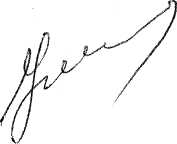 